Об утверждении перечня муниципального имущества сельского поселения Бельский сельсовет муниципального района Гафурийский район Республики Башкортостан, свободного от прав третьих лиц (за исключением имущественных прав субъектов малого и среднего предпринимательства), для предоставления во владение и (или) пользование субъектам малого и среднего предпринимательства и организациям, образующим инфраструктуру поддержки субъектов малого и среднего предпринимательстваРуководствуясь Федеральным законом от 06 октября 2003 года №131-ФЗ «Об общих принципах организации местного самоуправления в Российской Федерации»,  в целях реализации Федерального закона от 24 июля 2007 года № 209-ФЗ «О развитии малого и среднего предпринимательства в Российской Федерации», Администрация сельского поселения Бельский сельсовет муниципального района Гафурийский район Республики Башкортостан  постановляет:1.  Утвердить прилагаемый перечень недвижимого муниципального имущества сельского поселения Бельский сельсовет муниципального района Гафурийский район  Республики Башкортостан, свободного от прав третьих лиц (за исключением имущественных прав субъектов малого и среднего предпринимательства), предназначенного для предоставления во владение и (или) пользование на долгосрочной основе субъектам малого и среднего предпринимательства и организациям, образующим инфраструктуру поддержки субъектов малого и среднего предпринимательства.2. Обеспечить опубликование настоящего постановления в газете «Звезда» и на официальном сайте Администрации сельского поселения Бельский сельсовет муниципального района Гафурийский район Республики Башкортостан.3. Контроль за исполнением настоящего постановления оставляю за собой.Глава  сельского поселения  		                				Ю.З.АхмеровПриложение к постановлению АдминистрацииСП Бельский сельсовет МР Гафурийский район РБ от  «14» декабря 2017г.Переченьнедвижимого муниципального имущества сельского поселения Бельский сельсовет муниципального района Гафурийский район  Республики Башкортостан, свободного от прав третьих лиц (за исключением имущественных прав субъектов малого и среднего предпринимательства), предназначенного для предоставления во владение и (или) пользование на долгосрочной основе субъектам малого и среднего предпринимательства и организациям, образующим инфраструктуру поддержки субъектов малого и среднего предпринимательстваБАШ?ОРТОСТАН РЕСПУБЛИКА№Ы;АФУРИ РАЙОНЫ МУНИЦИПАЛЬ РАЙОНЫНЫ*БЕЛЬСКИЙ АУЫЛСОВЕТЫ АУЫЛ БИЛ"М"№Е           ХАКИМИ"ТЕБАШ?ОРТОСТАН РЕСПУБЛИКА№Ы;АФУРИ РАЙОНЫ МУНИЦИПАЛЬ РАЙОНЫНЫ*БЕЛЬСКИЙ АУЫЛСОВЕТЫ АУЫЛ БИЛ"М"№Е           ХАКИМИ"ТЕ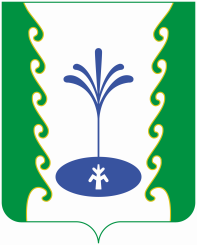 АДМИНИСТРАЦИЯСЕЛЬСКОГО ПОСЕЛЕНИЯБЕЛЬСКИЙ СЕЛЬСОВЕТМУНИЦИПАЛЬНОГО РАЙОНА ГАФУРИЙСКИЙ РАЙОНРЕСПУБЛИКИ БАШКОРТОСТАНАДМИНИСТРАЦИЯСЕЛЬСКОГО ПОСЕЛЕНИЯБЕЛЬСКИЙ СЕЛЬСОВЕТМУНИЦИПАЛЬНОГО РАЙОНА ГАФУРИЙСКИЙ РАЙОНРЕСПУБЛИКИ БАШКОРТОСТАН?АРАРПОСТАНОВЛЕНИЕ14 декабрь 2017 й.№5814 декабря  2017 г.№ п/пАдрес местонахождения объектаНаименование объекта, кадастровый номер, общая площадь, кв.м1231  РБ, Гафурийский район, д.Кутлугуза,  ул.Родниковая, д.3Свинарник (кадастровый номер объекта недвижимости 02:19:130401:34), общей площадью 1673,1 кв.м2РБ, Гафурийский район, д.Кутлугуза,  ул.Родниковая, д.1Телятник (кадастровый номер объекта недвижимости 02:19:130802:92), общей площадью 953,2 кв.м3РБ, Гафурийский район, д.Кутлугуза,  ул.Родниковая, д.5Коровник (кадастровый номер объекта недвижимости 02:19:130401:35), общей площадью 1 469,2 кв.м4РБ Гафурийский район, с.Инзелга, ул.Центральная, д.97зТелятник №1 (кадастровый номер объекта недвижимости 02:19:130602:66), общей площадью 675,2 кв.м5РБ Гафурийский район, с.Инзелга, ул.Центральная, д.97аДоильный зал (кадастровый номер объекта недвижимости 02:19:130602:62), общей площадью 427,8 кв.м6РБ Гафурийский район, с.Инзелга, ул.Центральная, д.97иСенной склад  (кадастровый номер объекта недвижимости 02:19:130602:63), общей площадью 646,7 кв.м7РБ Гафурийский район, с.Инзелга, ул.Центральная, д.97кСилосная яма (кадастровый номер объекта недвижимости 02:19:130602:64), общей площадью 432 кв.м8РБ Гафурийский район, с.Инзелга, ул.Центральная, д.97жТелятник №2 (кадастровый номер объекта недвижимости 02:19:130602:65), общей площадью 431,5 кв.м9РБ Гафурийский район, с.Инзелга, ул.Центральная, д.97АКоровник (кадастровый номер объекта недвижимости 02:19:130602:61), общей площадью 646,7 кв.м